Intrinsic benefit-risk balance: the TURBO grid; reproduced from CIOMS Working Group IV. Benefit-Risk Balance for Marketed Drugs. Evaluating Safety Signals.  1998. Geneva, Council for International Organizations of Medical Sciences.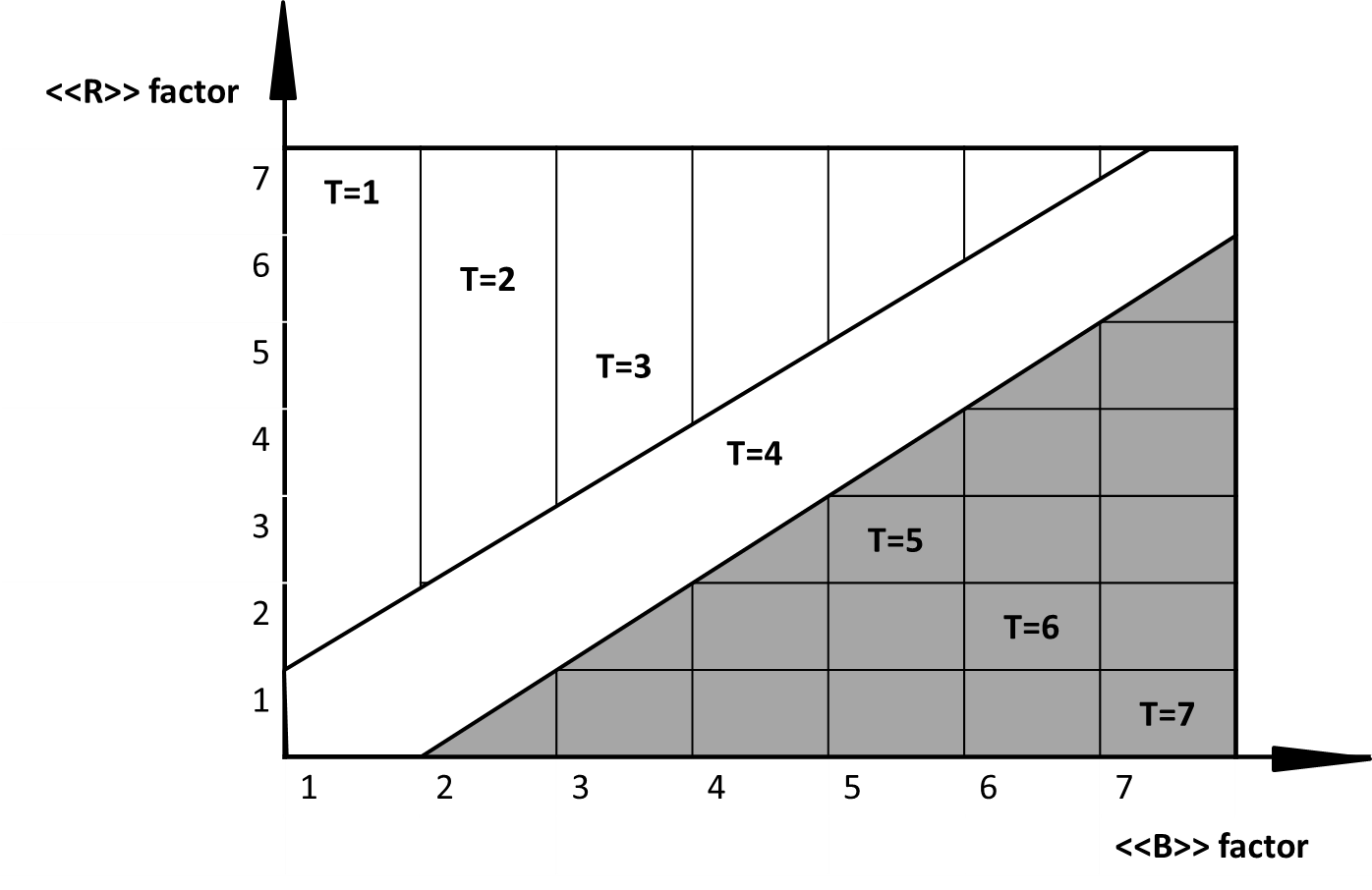 